CHACINAS, SALAZONES, QUESOS Y FOIE              degustación  RACIÓNJamón ibérico PURO BELLOTA	16,50€	25,50€Cecina de buey (ligeramente ahumada)	14,00€	18,50€Anchoas del Cantábrico en salazón. (6 unidades)	19,50€QUESOS ASTURES SELECCIONADOS CON FRUTOS SECOS Y MEMBRILLO NATURAL	15,50€TERRINA DE FOIE DE PATO HECHO EN CASA CON CONFITURA DE FRUTOS ROJOS.......16,50€	23,00€ESCABECHES DE LA CASABONITO ESCABECHADO CON CHALOTAS Y PIMIENTA NEGRA	18,00€PARROCHAS ESCABECHADAS AL LAUREL	14,00€FRITOS EN ACEITE DE OLIVACroquetas artesanas DIFERENTES CADA DÍA (8 PIEZAS)	13,80€BUÑUELOS DE BACALAO ELABORADOS AL MOMENTO (8 PIEZAS)	16,50€CHIPIRONCITOS DE ANZUELO FRITOS	18,50€PULPO DE PEDREROpulpo a la brasa con alioli SUAVE	19,50€Pulpo al aceite de pimentón CON PATATA HERVIDA	19,50€CON LOS MEJORES HUEVOS CAMPEROSTortilla PAISANA TÍPICA DE ASTURIAS	14,75€huevos ROTOS CON JAMÓN DE BELLOTA Y PATATINAS	19,50€Ensaladas Y VERDURAS FRESCASensaladilla rusa de bonito DEL NORTE	13,50€EL MEJOR TOMATE DE CAMPAÑA CON cebolleta Y bonito 	16,50€ENSALADA DE BURRATA CON TOMATE DESHIDRATADO, EMULSIÓN DE ALBAHACA Y PIÑONES	16,50€PARRILLADA DE ESPÁRRAGOS TRIGUEROS CON SU ROMESCO	15,50€guisos tradicionales                     fabada asturiana Y SU COMPANGO	12,00€	17,50€FABES CON almejas	13,50€	19,50€ESTOFADO DE BUEY CON PATATINES	12,50€	18,00€RABO DE TORO GUISADO AL VINO TINTO	14,00€	19,50€ARROCES CON CUCHARAcaldereta de ARROZ camperO	21,50€caldereta de ARROZ marinero, limpio para no mancharse	23,50€PESCADOS DE ANZUELOTARTAR DE ATÚN ROJO CON AGUACATE Y ALGA WAKAME	23,00€Chipirones de anzuelo a la parrilla Y SU AJILI MOJILI	19,50€LOMOS DE MERLUZA REBOZADOS con harina de arroz	19,50€lomitos de pixín de TRIPA NEGRA ALBARDADOS	21,00€merluza rellena de centollU en salsa de carabineros	24,50€LUBINA A LA PARRILLA CON TOMATE CASSE AL PESTO SUAVE	24,50€Lenguado ESPECIAL a la parrilla con su piel (400 GR APROX.)	28,50€aTÚN DE ALMADRABA A LA PARRILLA	24,50€PESCADOS AL CARBÓN DE ENCINA Y SU BILBAÍNA SUAVELOMO DE MERLUZA DE PINCHO A LA BRASA	22,50€RAPE DE TRIPA NEGRA A LAS BRASAS (mÍNIMO 2 PERSONAS) PRECIO POR PERSONA	23,50€RODABALLO SALVAJE (mÍN. 2 PERSONAS) PRECIO POR PERSONA	27,50€Selección de carnes de nuestra parrilla     degustación   RACIÓNCARNES ROJASChuletón de CARNE ROJA al carbón de encina (mín. 2 pers.).PRECIO POR PERSONA	26,00€Entrecot de VACA MADURA a la parrilla	23,50€HAMBURGUESA ASTUR (ÚNICA EN MADRID)	16,80€(CARNE DE TERNERA ROXA CON QUESO VIDIAGO, RÚCULA y TOMATE DESHIDRATADO, ACOMPAÑADA CUCURUCHO DE PATATAS AL PIMENTÓN DE LA VERA)Los solomillos del teituSALTEADO de solomillo a los ajos tostados	19,50€El clásico, solomillo de CARNE ROJA a las brasas con sal maldón	24,50€tronco de solomillo al cabrales	24,50€SOLOMILLO al foie fresco con reducción de oporto	26,00€CORDERO LECHALRIÑONCITOS DE CORDERO LECHAL A LA BRASA	18,50€MOLLEJITAS SALTEADAS CON AJOS TIERNOS	19,50€Chuletitas a LAS BRASAS (6 UDS.)	19,50€Fuera de brasasteak tartar de solomillo HECHO AL MOMENTO	16,00€	22,50€cachopo de carne roja, con queso vidiago y jamón ibérico	23,50€PANES ARTESANOS………….2,50€PREGUNTE POR NUESTROS PLATOS DE TEMPORADATODOS NUESTROS PRODUCTOS SE PREPARAN PARA LLEVAR,CON UN 5% DE DESCUENTO SOBRE PRECIO DE CARTA.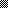 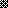 